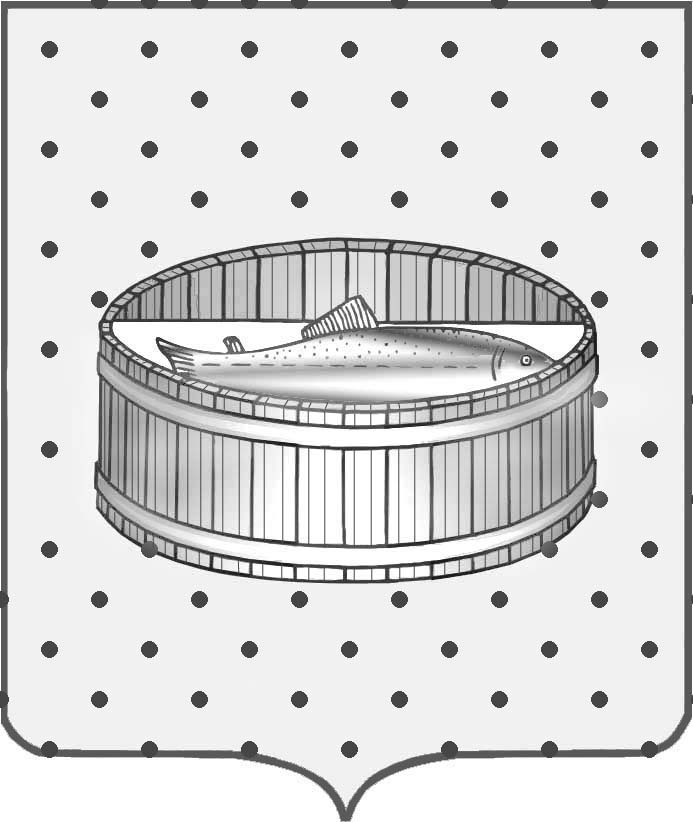 Ленинградская область                           Лужский муниципальный район Совет депутатов Лужского городского поселениятретьего созываРЕШЕНИЕ                                                               16 февраля 2016 года    № 104                                                                          О передаче в безвозмездное пользование муниципального недвижимого имущества   На основании заявления руководителя государственного казенного учреждения Ленинградской области «Центр материально-технического обеспечения судебных участков мировых судей Ленинградской области» Зеленской Е.А., согласно  положению п. 3 ст. 17.1 Федерального закона от 26.07.2006 г. № 135-ФЗ «О защите конкуренции», Совет депутатов  муниципального образования Лужское городское поселение Лужского муниципального района Ленинградской области  РЕШИЛ:1. Разрешить администрации Лужского муниципального района Ленинградской области заключить с  государственным казенным учреждением Ленинградской области «Центр материально-технического обеспечения судебных участков мировых судей Ленинградской области» договор безвозмездного пользования сроком на 3 года  на  нежилые помещения, расположенные  на  третьем этаже  нежилого   здания по адресу: Ленинградская область, г. Луга, пр. Урицкого,  д. 77 А, общей   площадью 582,53 кв. м,  для  размещения  судебных участков мировых судей Ленинградской области       №№ 53, 54, 55, 81. 2. Предусмотреть заключение договора безвозмездного пользования с 01.01.2016.3.  Контроль за исполнением решения возложить на постоянную депутатскую комиссию по вопросу муниципального имущества, земельным отношениям, строительству, архитектуре, вопросам ЖКХ, благоустройства, энергетики и охране окружающей среды.Глава Лужского городского поселения,исполняющий полномочия председателя Совета депутатов	                                                                           В.Н. Степанов Разослано: КУМИ – 2, администрация ЛМР, ГКУ ЛО «ЦМТО СУ»,                   прокуратура.